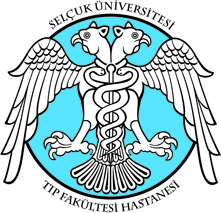 SELÇUK ÜNİVERSİTESİDoküman KoduEY.PL.02SELÇUK ÜNİVERSİTESİYayın Tarihi02.04.2012TIP FAKÜLTESİ HASTANESİRevizyon No06YILLIK EĞİTİM PLANI - 2022Rev.Tarihi10.06.2019Eğitim KonusuEğitim Amaç ve HedefiEğitim Aşamaları (Temel Eğitim, İleri Düzey Eğitim, Teorik Eğitim, Pratik Eğitim vb.)Eğitim YöntemiEğitim Tarihleri Saati ve KatılımcıGrupEğitim Tarihleri Saati ve KatılımcıGrupEğitim Tarihleri Saati ve KatılımcıGrupSüreEğitimciEğitim YeriEğitim Etkinliği Değerlendirme Yöntemleri(Ön Test-Son Test, Gözlemler, Anketler vb)Eğitim Için Gerekli MateryallerEğitim Içeriği (Genel Başlıklar)Eğitim KonusuEğitim Amaç ve HedefiEğitim Aşamaları (Temel Eğitim, İleri Düzey Eğitim, Teorik Eğitim, Pratik Eğitim vb.)Eğitim YöntemiTarihSaatKatılımcı GrupSüreEğitimciEğitim YeriEğitim Etkinliği Değerlendirme Yöntemleri(Ön Test-Son Test, Gözlemler, Anketler vb)Eğitim Için Gerekli MateryallerEğitim Içeriği (Genel Başlıklar)Acil Durum KodlarıOlay Anında En Kısa Sürede Yapılması Gerekenler Için Ortak Bir Kurum Anlayışı SağlamakTemel EğitimTeorik EğitimOnline Eğitim2022Eğitim DönemiYaklaşık1 SaatTüm Personel1 SaatEğitim BirimiOnline EğitimÖn TestSon Test-Bilgisayar-Cep Telefonu-İnternet Erişimi-Beyaz Kod-Mavi Kod-Pembe Kod-Kırmızı KodVerem(TBC)Tüberküloz (Verem) Hastalığı Ile Ilgili Çalışanların Bilgilendirilmesi Ve Bu Konuya Dikkatin ÇekilmesiTemel EğitimTeorik EğitimOnline Eğitim2022Eğitim DönemiYaklaşık 1 SaatTüm Personel1 SaatEğitim BirimiOnline EğitimÖn TestSon Test-Bilgisayar-Cep Telefonu-İnternet Erişimi-Bulaş Yolları-Korunma-TedaviKalite Yönetim Sistemi veDokümantasyon YönetimiKalite Yönetim Sistemi veDokümantasyon Yönetimi Konusunda Bilgi Sahibi OlmakTemel EğitimTeorik EğitimOnline Eğitim2022Eğitim DönemiYaklaşık1 SaatTüm Personel1 SaatEğitim BirimiOnline EğitimÖn TestSon Test-Bilgisayar-Cep Telefonu-İnternet ErişimiKalite Politikası, Vizyon, Misyon,Gösterge YönetimiGösterge Yönetimi Hakkında Bilgi Sahibi OlmakTemel EğitimTeorik EğitimOnline Eğitim2022Eğitim DönemiYaklaşık1 SaatTüm Personel1 SaatEğitim BirimiOnline EğitimÖn TestSon Test-Bilgisayar-Cep Telefonu-İnternet Erişimi-Göstergelerin Sağlık Kurumuna Sağladığı Yararlar-Gösterge İzlem Basamakları-Alt Göstergelerin BelirlenmesiDÖF Formu ve KullanımıGerektiğinde Düzeltici Önleyici Faaliyet Formu DoldurabilmekTemel EğitimTeorik EğitimOnline Eğitim2022Eğitim DönemiYaklaşık30DakikaTüm Personel30 DkEğitim BirimiOnline EğitimÖn TestSon Test-Bilgisayar-Cep Telefonu-İnternet Erişimi-DÖF Tanımı-DÖF Formu-DÖF Formu Doldurduktan Sonra Yapılacak İşlemlerTesis YönetimiTesis Yönetimi Konusunda Bilgi Sahibi OlmakTemel EğitimTeorik EğitimOnline Eğitim2022Eğitim DönemiYaklaşık1 SaatTüm Personel1 SaatEğitim BirimiOnline EğitimÖn TestSon Test-Bilgisayar-Cep Telefonu-İnternet Erişimi-Amaç-Bina Turları-Tesis Kaynaklı Düşmeleri Önlemeye Yönelik Düzenlemeler-Hastane Içindeki Bölümlere Ulaşımı Kolaylaştırıcı Düzenlemeler-Çevre DüzenlemesiIstenmeyen Olay BildirimiGüvenli Çalışma Ortamı Oluşturmak Ve Güvenli Hizmet SunmakTemel EğitimTeorik EğitimOnline Eğitim2022Eğitim DönemiYaklaşık30DakikaTüm Personel30 DkEğitim BirimiOnline EğitimÖn TestSon Test-Bilgisayar-Cep Telefonu-İnternet ErişimiGüvenlik Raporlama Sistemi-Kodlar-DÖF-Bilgi GüvenliğiÇalışan Hakları Ve GüvenliğiÖnerilerinin BildirimiÇalışanların Her Türlü Öneri Ve Şikayetlerini, Hizmet Kalitesini Geliştirmek Ve Verimliliğini Artırmak Için Değerlendirmeye AlmaktırTemel EğitimTeorik EğitimOnline Eğitim2022Eğitim DönemiYaklaşık20DakikaTüm Personel20DkEğitim BirimiOnline EğitimÖn TestSon Test-Bilgisayar-Cep Telefonu-İnternet ErişimiÇalışan Görüş Ve Önerilerinin Bildiriminin Nasıl YapılacağıHasta HaklarıÖnerilerinin BildirimiHastaların Her Türlü Öneri Ve Şikayetlerini, Hizmet Kalitesini Geliştirmek Ve Verimliliğini Artırmak Için Değerlendirmeye AlmaktırTemel EğitimTeorik EğitimOnline Eğitim2022Eğitim DönemiYaklaşık20DakikaTüm Personel20DkEğitim BirimiOnline EğitimÖn TestSon Test-Bilgisayar-Cep Telefonu-İnternet ErişimiHasta Görüş Ve Önerilerinin AlınmasıPersonelin Hasta Haklarını TanımasıPersonel Özlük HaklarıÇalışanlarımızın Özlük Haklarını Ve Disiplin Kurallarını Bilmesini SağlamakTemel EğitimTeorik EğitimOnline Eğitim2022Eğitim DönemiYaklaşık1 SaatTüm Personel1 SaatEğitim BirimiOnline EğitimÖn TestSon Test-Bilgisayar-Cep Telefonu-İnternet Erişimi657 Devlet Memurları Kanunu,4857 Iş Kanunu,MobbingMobbing Hakkında Bilgi Sahibi OlmakTemel EğitimTeorik EğitimOnline Eğitim2022Eğitim DönemiYaklaşık1 SaatTüm Çalışanlar1 SaatEğitim BirimiOnline EğitimÖn TestSon Test-Bilgisayar-Cep Telefonu-İnternet Erişimi-Mobbing Nedir?-İşyerinde Psikolojik Şiddetin Amacı-Mobbing AşamalarıHasta GüvenliğiHastaneye Gelen Her Hastaya Güvenli Bir Çevre Oluşturmak Için Alınan Önlemleri Tanımlamak Ve  Bakımın Sürekliliğini SağlamakTemel EğitimTeorik EğitimOnline Eğitim2022Eğitim DönemiYaklaşık1 SaatSağlık ÇalışanlarıYrdc.Pers1 SaatEğitim BirimiOnline EğitimÖn TestSon Test-Bilgisayar-Cep Telefonu-İnternet Erişimi-Hasta Güvenliğininönemi-Türkiye’de Hasta Güvenliği-Hastanemizdeki Hasta Güvenliği UygulamalarıHastaDüşmelerinin Önlenmesi Ve IzlenmesiDüşme RiskFaktörlerinin Belirlenmesi; Düşme Riskinin Değerlendirilmesi Ve Risk Düzeyine Göre Alınması GerekenÖnlemleri TanımlamakTemel EğitimTeorik EğitimOnline Eğitim2022Eğitim DönemiYaklaşık1 SaatSağlık ÇalışanlarıYrdc.Pers1 SaatEğitim BirimiOnline EğitimÖn TestSon Test-Bilgisayar-Cep Telefonu-İnternet Erişimi-Hasta Düşmelerini Önleme  Uygulamalari-Düşme Riski Ölçekleri-Engelli Hastalara Yönelik DüzenlemelerAkılcı İlaç KullanımıDoğru Ilaç Kullanımı Konusunda BilinçlendirilmekTemel EğitimTeorik EğitimOnline Eğitim2022Eğitim DönemiYaklaşık45 DakikaTüm Personel45 DkEğitim BirimiOnline EğitimÖn TestSon Test-Bilgisayar-Cep Telefonu-İnternet Erişimi-Akılcı İlaç Kullanımı Nedir?-Akılcı Olmayan İlaç Kullanımı Örnekleri-Neler Yapmalıyız?İlaç Güvenliği(Ugulama-Hasta-Çalışan Açısından)İlaç Uygulamalarının Hasta Vfe Çalışan Açısından GüvenliğiKonusunda Bilgi Sahibi OlmakTemel EğitimTeorik EğitimOnline Eğitim2022Eğitim DönemiYaklaşık1 SaatSağlık PersonelleriEczane Çalışanları1 SaatEğitim BirimiOnline EğitimÖn TestSon Test-Bilgisayar-Cep Telefonu-İnternet Erişimi-İlaç Uygulamalarında Hemşirelerin Sorumlulukları-İlaç Uygulamalarındaki Genel İlkeler-İlaç İstemi-Doz Hesaplama- Enjeksiyon Uygulamasında Dikkat Edilecek NoktalarNarkotik Ve Psikotrop İlaç YönetimiNarkotik Ilaçların Güvenli Ve Kontrollü Olarak Teslim Alınması, Saklanması, Iadesi Ve Imhasının, Hasta Ve Çalışan Güvenliği Ilkelerinden Taviz Verilmeden Sağlanmasıdır.Temel EğitimTeorik EğitimOnline Eğitim2022Eğitim DönemiYaklaşık45 DakikaSağlık PersonelleriEczane Çalışanları45 DkEğitim BirimiOnline EğitimÖn TestSon Test-Bilgisayar-Cep Telefonu-İnternet Erişimi-Reçetelerin Temin Edilmesi-Hazirlanmasi-Teslim Alinmasi-Istem Formu-Muhafaza Edilmesi-Narkotik Teslim Defteri-İlaçların Güvenli Transferi-İlaç Yönetimiİlaçların Servislere Ulaşması Veya Servis Içinde Güvenli Transferinin SağlanmasıTemel EğitimTeorik EğitimOnline Eğitim2022Eğitim DönemiYaklaşık45 DakikaSağlık PersonelleriEczane ÇalışanlarıYardc. Pers.45 DkEğitim BirimiOnline EğitimÖn TestSon Test-Bilgisayar-Cep Telefonu-İnternet Erişimi-Soğuk Zincir İlaçlar-Tehlikeli İlaçlar-Maruziyet Yollari-Tehlikeli İlaçlarla Çalışan Personel-Dökülme Kiti İçeriği-Tehlikeli İlaç Kiriklarinda Müdaheleİlaç YönetimiEczanede ilaç hazırlama, dağıtım ve taşıma Temel EğitimTeorik EğitimOnline Eğitim2022Eğitim DönemiYaklaşık45 DakikaSağlık PersonelleriEczane Çalışanları45 DkEğitim BirimiOnline EğitimÖn TestSon Test-Bilgisayar-Cep Telefonu-İnternet Erişimi-Eczanede ilaç hazırlama, dağıtım ve taşıma-İlaçların güvenli uygulanması-İlaç güvenliğini sağlamaya yönelik tedbirlerSağlık Kurumlarında IletişimSağlık Sektöründe(Hizmet Sektörü) Iletişimin ÖzellikleriTemel EğitimTeorik EğitimOnline Eğitim2022Eğitim DönemiYaklaşık45 DakikaTüm Personel45 DkEğitim BirimiOnline EğitimÖn TestSon Test-Bilgisayar-Cep Telefonu-İnternet Erişimi-İletişim Teknikleri-Doğru Ve Yanlışlarİletişim Ve Öfke KontrolüÇevre Üzerinde Etkin Olmak, Başkalarında Davranış, Tutum Geliştirme Ve DeğiştirmeTemel EğitimTeorik EğitimOnline Eğitim2022Eğitim DönemiYaklaşık60DakikaTüm Personel60 DkEğitim BirimiOnline EğitimÖn TestSon Test-Bilgisayar-Cep Telefonu-İnternet Erişimiİletişim TeknikleriÖfke KontrolüEmpatiYaşam Sonu Hizmetlerde İletişim Ve Öfke KontrolüÖlümden Sonra Aile Ile Doğru Bir Iletişim KurmakYası Anlamak Ve Empati YapabilmekTemel EğitimTeorik EğitimOnline Eğitim2022Eğitim DönemiYaklaşık45 DakikaSağlık ÇaluışanlarıYrdc.PersMorg Çalışanları45 DkEğitim BirimiOnline EğitimÖn TestSon Test-Bilgisayar-Cep Telefonu-İnternet Erişimiİletişim TeknikleriÖfke KontrolüEmpatiCovit-19 Pandemisinde Sağlıkçı OlmakCovit-19 Pandemisinde Sağlıkçı Olarak YaşadıklarımızTemel EğitimTeorik EğitimOnline Eğitim2022Eğitim DönemiYaklaşık45 DakikaTüm Sağlıkçılar45 DkEğitim BirimiOnline EğitimÖn TestSon Test-Bilgisayar-Cep Telefonu-İnternet ErişimiCovit 19 Hasta Bakımının Ve Yaşananların ZorluklarıCovit-19Covit-19 Hakkında Bilgi Sahibi OlmakTemel EğitimTeorik EğitimOnline Eğitim2022Eğitim DönemiYaklaşık1 SaatTüm Personel1 SaatEğitim BirimiOnline EğitimÖn TestSon Test-Bilgisayar-Cep Telefonu-İnternet Erişimi- Covid-19 Temaslı Takibi,-Evde Hasta Izlemi,-Morg Defin Işlemleri-Covid-19 Enfeksiyon Kontrolü- İzolasyonCovit-19 Hasta BakımıCovit-19 Hastasının En Iyi Şekilde Bakımının SağlanmasıTemel EğitimTeorik EğitimOnline Eğitim2022Eğitim DönemiYaklaşık1 SaatTüm Sağlıkçılar1 SaatEğitim BirimiOnline EğitimÖn TestSon Test-Bilgisayar-Cep Telefonu-İnternet ErişimiHer Bölümde Covet 19 Lu Hasta BakımkıZararlı AlışkanlıklarZararlı Alışkanlıklar Konusunda Farkındalık OluşturmakTemel EğitimTeorik EğitimOnline Eğitim2022Eğitim DönemiYaklaşık30DakikaTüm Personel30DkEğitim BirimiOnline EğitimÖn TestSon Test-Bilgisayar-Cep Telefonu-İnternet Erişimi-Madde Bağımlılığı Nedir?-Bağımlılık Yapan Maddeler Nelerdir?-Bağımlılığın Zararları Nelerdir?-Bağımlılık Süreci Nasıl Başlar Ve İlerler?Kırım Kongo Kanamalı AteşiKırım Kongo Kanamalı Ateşi Hakkında Bilgi Sahibi OlmakTemel EğitimTeorik EğitimOnline Eğitim2022Eğitim DönemiYaklaşık 1 SaatTüm Sağlıkçılar1 SaatEğitim BirimiOnline EğitimÖn TestSon Test-Bilgisayar-Cep Telefonu-İnternet Erişimi-KKKA Genel Bilgi-Bulaş Yolları-Risk Grupları-Klinik-Korunma, İzolasyon, Cenaze İşlemleriKırım Kongo Kanamalı AteşiKırım Kongo Kanamalı Ateşi Hakkında Bilgi Sahibi OlmakTemel EğitimTeorik EğitimOnline Eğitim2022Eğitim DönemiYaklaşık 1 SaatSağlık Dışı Tüm Personel1 SaatEğitim BirimiOnline EğitimÖn TestSon Test-Bilgisayar-Cep Telefonu-İnternet Erişimi-KKKA Genel Bilgi-Bulaş Yolları-Korunma,-Cenaze İşlemleriHastalıklarda Tıbbi BeslenmeHastalıklarda Tıbbi Beslenme Konusunda Bilgi Sahibi OlmakTemel EğitimTeorik EğitimOnline Eğitim2022Eğitim DönemiYaklaşık1 SaatSağlık ÇalışanlarıDiyet Hizmetleri1 SaatEğitim BirimiOnline EğitimÖn TestSon Test-Bilgisayar-Cep Telefonu-İnternet Erişimi-Günlük Kalori Takibi-Günlük Rasyon Hazırlığı-Hasta Beslenme EğitimiNutrisyon DesteğiEnteral-Parenteral BeslenmeNutrisyon DesteğiKonusunda Bilgi Sahibi OlmakTemel EğitimTeorik EğitimOnline Eğitim2022Eğitim DönemiYaklaşık1 SaatSağlık ÇalışanlarıEczane Pers.Diyet Hizmetleri1 SaatEğitim BirimiOnline EğitimÖn TestSon Test-Bilgisayar-Cep Telefonu-İnternet Erişimi-Nütrisyonda Temel Prensipler-Beslenme DesteğiMalnütrisyon-Beslenme Desteği Yöntemleri-Enteral Erişim YollarıKan Alma Yöntemleri Ve OGTTKan Alma Yöntemlerinin Hatasız Bir Şekilde Tüm Sağlıkçılar Tarafından AlınmasıTemel EğitimTeorik EğitimOnline Eğitim2022Eğitim DönemiYaklaşık1 SaatTüm Sağlıkçılar1 SaatEğitim BirimiOnline EğitimÖn TestSon Test-Bilgisayar-Cep Telefonu-İnternet Erişimi-Lan Alma Yöntemleri-Hangi Tüpler Kullanılır-OGTTGüvenli Kan Transfüzyonu (Hemovijilans)Transfüzyon Işlemlerinin Hemovijilans Açısından Öneminin KavranmasıTemel EğitimTeorik EğitimOnline Eğitim2022Eğitim DönemiYaklaşık1 SaatTüm Sağlıkçılar1 SaatEğitim BirimiOnline EğitimÖn TestSon Test-Bilgisayar-Cep Telefonu-İnternet ErişimiGüvenli Transfüzyon Ve Hemovijilans BağlantısıGüvenli Kan TransfüzyonuTransfüzyon Işlemini Güvenli Bir Şekilde GerçekleştirmekTemel EğitimTeorik EğitimOnline Eğitim2022Eğitim DönemiYaklaşık1 SaatTüm Sağlıkçılar1 SaatEğitim BirimiOnline EğitimÖn TestSon Test-Bilgisayar-Cep Telefonu-İnternet Erişimi-Güvenli Kan Transfüzyonu-Kan Bileşenleri-Kanın ÖzelleikleriHemovijilansHemovijilans Kavramının Tüm Sağlıkçılar Tarafından Benimsenmesinin SağlanmasıTemel EğitimTeorik EğitimOnline Eğitim2022Eğitim DönemiYaklaşık1 SaatTüm Sağlıkçılar1 SaatEğitim BirimiOnline EğitimÖn TestSon Test-Bilgisayar-Cep Telefonu-İnternet Erişimi-Hemovijilans Rehberi Ve Uygulama YöntemiMasif TransfüzyonMasif Transfüzyon Uygulamalarının BilinmesiTemel EğitimTeorik EğitimOnline Eğitim2022Eğitim DönemiYaklaşık1 SaatTüm Sağlıkçılar1 SaatEğitim BirimiOnline EğitimÖn TestSon Test-Bilgisayar-Cep Telefonu-İnternet Erişimi-Masif Transfüzyon Nedir-Masif Transfüzyon ProtokolüPediatride Kan TransfüzyonuPediatri Servislerinde Kan Transfüzyonunu Uygulanmasının Güvenli Bir Şekilde YapılmasıTemel EğitimTeorik EğitimOnline Eğitim2022Eğitim DönemiYaklaşık1 SaatTüm Sağlıkçılar1 SaatEğitim BirimiOnline EğitimÖn TestSon Test-Bilgisayar-Cep Telefonu-İnternet ErişimiPediatride Kan Transfüzyonunun ÖzellikleriYeni Doğan Kan TransfüzyonuYeni Doğan Servislerinde Kan Transfüzyonunu Uygulanmasının Güvenli Bir Şekilde YapılmasıTemel EğitimTeorik EğitimOnline Eğitim2022Eğitim DönemiYaklaşık1 SaatTüm Sağlıkçılar1 SaatEğitim BirimiOnline EğitimÖn TestSon Test-Bilgisayar-Cep Telefonu-İnternet ErişimiYeni Doğan Da Kan Transfüzyonunun  Özellikleriİnme Nedir-Tanı Ve Tedavi Yöntemleri- Hemşirelik BakımıTüm Sağlıkçıların Inmeyi Tanıması Ve Tedavi Yöntemlerini B,IlmesiTemel EğitimTeorik EğitimOnline Eğitim2022Eğitim DönemiYaklaşık1 SaatTüm Sağlıkçılar1 SaatEğitim BirimiOnline EğitimÖn TestSon Test-Bilgisayar-Cep Telefonu-İnternet Erişimi-İnme Nedir-Tanı Yöntemleri-Hemşirelik Bakım SüreçleriTemel Yaşam Desteği Konusunda Bilinmesi Gerekenler-Kalp Durmasının Altında Yatan Neden Geri Döndürülünceye Kadar, Yeterli Solunum Ve Dolaşımın SürdürülmesiTemel EğitimTeorik EğitimOnline Eğitim2022Eğitim DönemiYaklaşık1 SaatTüm Sağlıkçılar1 SaatEğitim BirimiOnline EğitimÖn TestSon Test-Bilgisayar-Cep Telefonu-İnternet ErişimiTemel Yaşam Desteği-KPR-KPR’de Kullanılan IlaçlarAnne Sütü Kursiyer Sununmları(20 Saat)Anne Sütünün Öneminin AnlaşılmasıTemel EğitimTeorik EğitimOnline Eğitim2022Eğitim DönemiYaklaşık20 SAATBebeğe Eli Değen Tüm Sağlıkçılar-Sekreterler-Yardımcı Personel20 SaatEğitim BirimiOnline EğitimÖn TestSon Test-Bilgisayar-Cep Telefonu-İnternet Erişimi-Anne Sütünün Önemi-Danışmanlık Becerileri-Gebelik Ve Emzirme-Doğum Süreci Ve Emzirme-Emzirme Nasıl Oluyor--Emzirmenin Değerlendirilmesi-Emzirmeyi Destekleyen Uygulamalar-Emzirilen Bebeğin İzlenmesi-Emzirme Öyküsü-Süt Sağma Teknikleri-Özel Durumlarda Beslenme-Emzirme Ve Anne Sağlığı-Memelerle İlgili Sorunlar-Kanguru Bakımı-Annelere Sürekli Destek- Mama Kodu-Bebek Dostu Uygulamaları-Tamamlayıcı BeslenmeAnne Sütü Personel EğitimiAnne Sütünün Öneminin Anlaşılması-Teorik Anlatım-Uygulama MateryaliYüz Yüze2022Eğitim DönemiYaklaşık3 SAATTüm Personel3 SaatEğitim BirimiDekanlık AmfiÖn TestSon Test-Şişe-Bebek-Meme Maketi-Cam Bardak Ve Enjektör-Anne Sütünün Önemi-Danışmanlık Becerileri-Gebelik Ve Emzirme-Doğum Süreci Ve Emzirme-Emzirme Nasıl Oluyor--Emzirmenin Değerlendirilmesi-Emzirmeyi Destekleyen Uygulamalar-Emzirilen Bebeğin İzlenmesi-Emzirme Öyküsü-Süt Sağma Teknikleri-Özel Durumlarda Beslenme-Emzirme Ve Anne Sağlığı-Memelerle İlgili Sorunlar-Kanguru Bakımı-Annelere Sürekli Destek- Mama Kodu-Bebek Dostu Uygulamaları-Tamamlayıcı BeslenmeAğrı YönetimiAğrı Yönetimi Konusunda Bilgi Sahibi OlmakTemel EğitimTeorik EğitimOnline Eğitim2022Eğitim DönemiYaklaşık1 SaatSağlıkÇalışanları(Hems-Ebe-Att-Paramedik)1 SaatEğitim BirimiOnline EğitimÖn TestSon Test-Bilgisayar-Cep Telefonu-İnternet Erişimi-Ağrının Değerlendirilmesi-Sözel Tanımlama Skalaları-Sayısal Değerlendirme Skalaları-Görsel Analog Skala-Yüz Ifadesi SkalasıDiyabet Eğitimi(Genel Bilgiler-İnsülin Tedavisi-Diyabetle Yaşamak)Diyabeti Tanımak, Bakım Ve Beslenme Yöntemlerini Bilmek.Temel EğitimTeorik EğitimOnline Eğitim2022Eğitim DönemiYaklaşık3 SaatSağlık Çalışanları3 SaatEğitim BirimiOnline EğitimÖn TestSon Test-Bilgisayar-Cep Telefonu-İnternet Erişimi-Diyabet Nedir-Tedavi Yöntemleri-Hasta EğitimiKalıcı Geçici Kateter BakımıKatere Bakımı Ve Öneminin Tüm Sağlıkçılar Terafından AnlaşılmasıTemel EğitimTeorik EğitimOnline Eğitim2022Eğitim DönemiYaklaşık1 SaatSağlık Çalışanları3 SaatEğitim BirimiOnline EğitimÖn TestSon Test-Bilgisayar-Cep Telefonu-İnternet Erişimi-Katater Çeşitleri-Katater Takılması-Katater BakımıPalyatif Bakım UygulamalarıPalyatif Bakım Uygulamaları Hakkında Bilgi Sahibi OlmakTemel EğitimTeorik EğitimOnline Eğitim2022Eğitim DönemiYaklaşık60 DakikaSağlık Çalışanları60DakikaEğitim BirimiOnline EğitimÖn TestSon Test-Bilgisayar-Cep Telefonu-İnternet Erişimi-Palyatif Bakım Nedir?- Palyatif Bakımın Kapsamı Ve Önemi-Türkiye’de  Palyatif BakımRadyasyondan Korunma Ve GüvenlikRadyasyon Kaynakları Bulunan Yerlerde Çalışanların Radyasyondan Korunma Konusunda BilgilendirilmesiTemel EğitimTeorik EğitimOnline Eğitim2022Eğitim DönemiYaklaşık1 SaatSağlık ÇalışanlarıYardc. Pers.1 SaatEğitim BirimiOnline EğitimÖn TestSon Test-Bilgisayar-Cep Telefonu-İnternet Erişimi-Radyasyonun Erken Ve Geç Etkileri-Radyasyon Hasarı-Korunma ÖnlemleriÇevre Ve Atık YönetimiHastane Ortamında Oluşan Atıkların Özelliklerine Göre Kaynağında Ayrı Toplanarak, Sağlığa Zarar Vermeyecek Şekilde Uzaklaştırılmasını Sağlamak.Temel EğitimTeorik EğitimOnline Eğitim2022Eğitim DönemiYaklaşık30 DakikaTüm Personel30 DakikaEğitim BirimiOnline EğitimÖn TestSon Test-Bilgisayar-Cep Telefonu-İnternet Erişimi-Atık Yönetimi-Yasal Dayanağı-Evsel Atık-Tıbbi AtıkTehlikeli Kimyasal Atıklar Ve DepolanmasıHastane Ortamında Oluşan Atıkların Özelliklerine Göre Kaynağında Ayrı Toplanarak, Sağlığa Zarar Vermeyecek Şekilde Uzaklaştırılmasını Sağlamak.Temel EğitimTeorik EğitimOnline Eğitim2022Eğitim DönemiYaklaşık 1 SaatTüm Personel1 SaatEğitim BirimiOnline EğitimÖn TestSon Test-Bilgisayar-Cep Telefonu-İnternet Erişimi-ADR Nedir?- Tehlikeli Madde Faaliyet Belgesi- ADR Tarafları Ve
Tarafların Yükümlülükleri- Tehlike Maddelerin SınıflandırılmasıKişisel Koruyucu Ekipman  KullanımıKişisel Koruyucu Ekipman  Kullanımı Konusunda Bilgi Sahibi OlmakTemel EğitimTeorik EğitimOnline Eğitim2022Eğitim DönemiYaklaşık30DakikaTüm Personel30 DkEğitim BirimiOnline EğitimÖn TestSon Test-Bilgisayar-Cep Telefonu-İnternet Erişimi-Kişisel Koruyucu Ekipman Tanımı-Kişisel Koruyucu Ekipman Kullanım SırasıAtık YönetimiHastane Ortamında Oluşan Atıkların Özelliklerine Göre Kaynağında Ayrı Toplanarak, Sağlığa Zarar Vermeyecek Şekilde Uzaklaştırılmasını Sağlamak.Temel EğitimTeorik EğitimOnline Eğitim2022Eğitim DönemiYaklaşık45 DakikaTüm Personel45 DkEğitim BirimiOnline EğitimÖn TestSon Test-Bilgisayar-Cep Telefonu-İnternet Erişimi-Tibbi Atiklar-Tıbbi Atıkların Kontrolü Yönetmeliği-Enfekte Ve Evsel Atiklarin Ayrişim Tablosu-Evsel Nitelikli Atıklar-Enfekte Tibbi AtikKBRN Ve KBRN Ekipman YönetimiKBRN Ve KBRN Ekipman YönetimiHakkında Bilgi Sahibi OlmakTemel EğitimTeorik EğitimOnline Eğitim2022Eğitim DönemiYaklaşık1 SaatTüm Personel1 SaatEğitim BirimiOnline EğitimÖn TestSon Test-Bilgisayar-Cep Telefonu-İnternet Erişimi-KBRN Nedir?-Kimyasal Ajanlar-Biyolojik  Ajanlar-Radyolojik & Nükleer  Ajanlar- KBRN’nin  AmacıİSG EğitimleriTüm Personelin İSG Hakkında Bilgi Sahibi Olmasını8n SağlanmasıTemel EğitimTeorik EğitimOnline Eğitim2022Eğitim DönemiYaklaşık 17 SaatTüm Personel17 SaatİSG BirimiOnline EğitimÖn TestSon Test-Bilgisayar-Cep Telefonu-İnternet Erişimi-Genel Konular-Meslek Hastaliklarinin Sebepleri-Korunma Prensipleri Ve Korunma Tekniklerinin Uygulanmasi-Biyolojik Ve Psikolojik Risk Etmenleri-İlk Yardım-Tütün Ürünlerinin Zararları Ve Pasif Etkilenim-Teknik Konular- İş Kazalarının Sebepleri Ve Korunma Prensipleri Ile Tekniklerinin Uygulanması-Tahliye Ve Kurtarma,Oryantasyon Eğitimi(2022)Eski Çalışanların Değişen Yönetim Hakkında Bilgi Sahibi Olmasının SağlanmasıTemel EğitimTeorik EğitimOnline Eğitim2022Eğitim DönemiYaklaşık45 DakikaTüm Personel45 DkEğitim BirimiOnline EğitimÖn TestSon Test-Bilgisayar-Cep Telefonu-İnternet Erişimi-Rektörlük Kadrosu-Dekanlık Kadrosu-Hastane Kadrosu Ve Kurumsal YapıYangın Tüpleri Ve KullanımıYangın Tüpleri Ve Kullanımı Hakkında Bilgi Sahibi OlmakTemel EğitimTeorik EğitimOnline Eğitim2022Eğitim DönemiYaklaşık30DakikaTüm Personel30 DkEğitim BirimiOnline EğitimÖn TestSon Test-Bilgisayar-Cep Telefonu-İnternet Erişimi-Yangın Tüplerinin Yerleri-Yangın Tüplerinin Kullanımı-Yangın Tüplerinin KontrolüDepremde Alınması Gereken ÖnlemlerDepremde Alınması Gereken Önlemler Hakkında Bilgi Sahibi OlmakTemel EğitimTeorik EğitimOnline Eğitim2022Eğitim DönemiYaklaşık60DakikaTüm Personel60DkEğitim BirimiOnline EğitimÖn TestSon Test-Bilgisayar-Cep Telefonu-İnternet Erişimi-Deprem-YOTAAcil Durum Ve Afet YönetimiAcil Durum Ve Afet YönetimiHakkında Bilgi Sahibi OlmakTemel EğitimTeorik EğitimOnline Eğitim2022Eğitim DönemiYaklaşık60DakikaTüm Personel60DkEğitim BirimiOnline EğitimÖn TestSon Test-Bilgisayar-Cep Telefonu-İnternet Erişimi-Afet Yönetim Sistemi- HAP Nedir?-Hastane Afet PlanıNumune Kabul Red KriterleriPanik Değer(Biyokimya Ve Mikrobiyoloji)Numune Kabul Red KriterleriVe Panik Değer Konusunda Bilgi Sahibi OlmakTemel EğitimTeorik EğitimOnline Eğitim2022Eğitim DönemiYaklaşık1 SaatSağlık Personelleri1 SaatEğitim BirimiOnline EğitimÖn TestSon Test-Bilgisayar-Cep Telefonu-İnternet Erişimi-Numune Kabul Red Kriterleri-Panik DeğerGüvenli Numune TransferiNumune Transferinin Öneminin Anlaşılması Ve Uygulamanın ÖnemiTemel EğitimTeorik EğitimOnline Eğitim2022Eğitim DönemiYaklaşık45 DakikaSağlık Personelleri45 DakikaEğitim BirimiOnline EğitimÖn TestSon Test-Bilgisayar-Cep Telefonu-İnternet Erişimi-Transfer GüvenliğiBilgi Yönetimi SistemiBilgi Yönetimi SistemiHakkında Bilgi Sahibi OlmakTemel EğitimTeorik EğitimOnline Eğitim2022Eğitim DönemiYaklaşık30DakikaTüm Personel30 DkEğitim BirimiOnline EğitimÖn TestSon Test-Bilgisayar-Cep Telefonu-İnternet Erişimi-HBYS Tanımı-Bilgi GüvenliğiDoku Ve Organ NakliHastanede Beyin Ölümü Olan Hastalardan Donor SağlamakTemel EğitimTeorik EğitimOnline Eğitim2022Eğitim DönemiYaklaşık30 DakikaTüm Personel30DakikaProf.Dr.İnci KARAOnline EğitimÖn TestSon Test-Bilgisayar-Cep Telefonu-İnternet Erişimi-Organ Nakli Nedir?Organ Kaynakları-Beyin Ölümü Nedir?-Aile Bilgilendirmesi-Dini BoyutuMahremiyet-Bilgi Mahremiyeti(Bilgilerin   Korunması Kanunu)Hasta Mahremiyetinin Korunmasını SağlamakTemel EğitimTeorik EğitimOnline Eğitim2022Eğitim DönemiYaklaşık45DakikaTüm Personel45 DkEğitim BirimiOnline EğitimÖn TestSon Test-Bilgisayar-Cep Telefonu-İnternet Erişimi-Mahremiyet Ve Tıbbi Gizliliğin Korunması- Mahremiyet Ve Tıbbi Gizliliği Ortadan Kaldırabilen DurumlarKimlik TanımlamaHastalara, Tanı Ve Tedavi Hizmeti Verilirken Hastaya Ait Kimlik Bilgilerinin Doğru Tanımlanması Ve Kimlik Doğrulanması Yapılarak; Doğru Hastaya, Doğru Işlem Ve Doğru Tedavi Yapılmasını Sağlamak.Temel EğitimTeorik EğitimOnline Eğitim2022Eğitim DönemiYaklaşık1 SaatTüm Personel1 SaatEğitim BirimiOnline EğitimÖn TestSon Test-Bilgisayar-Cep Telefonu-İnternet Erişimi-Hastaların Doğru Tanımlanması-Kimlik Doğrulaması Yapılması Gereken Durumlar-Kimlik Doğrulama Kol Bantlarının RenkleriGüvenli Hasta TransferiTransfer Işleminde Doğru Hastanın Doğru Yere  Transferinin SağlanmasıTemel EğitimTeorik EğitimOnline Eğitim2022Eğitim DönemiYaklaşık1 SaatSağlık ÇalışanlarıYardımcı Personel1 SaatEğitim BirimiOnline EğitimÖn TestSon Test-Bilgisayar-Cep Telefonu-İnternet ErişimiGüvenli Hasta TransferiTıbbi Cihaz GüvenliğiTıbbi Cihazların Bakım,  Onarım, Ölçme, Ayar Ve  Kalibrasyonlarına Yönelik  Takibini YapmakTemel EğitimTeorik EğitimOnline Eğitim2022Eğitim DönemiYaklaşık 30 DakikaSağlık ÇalışanlarıTeknik PersonelYardc.Pers.30 DkEğitim BirimiOnline EğitimÖn TestSon Test-Bilgisayar-Cep Telefonu-İnternet Erişimi-Tibbi Cihaz Güvenliğinin  Sağlanmasi-Kalibrasyon EtiketiGüvenli Cerrahi UygulamalarıGüvenli Cerrahi Kontrolünü YapabilmekTemel EğitimTeorik EğitimOnline Eğitim2022Eğitim DönemiYaklaşık45 DakikaSağlık ÇalışanlarıYerdımcı Pers.45 DkEğitim BirimiOnline EğitimÖn TestSon Test-Bilgisayar-Cep Telefonu-İnternet Erişimi-Cerrahi Işlem Güvenliği-Cerrahi Işlemlerde Taraf Işaretlemenin ÖnemiOnamlarHastaya Bilgi Vermek, Bu Bilgiyi Anlamasını Sağlamak Ve Rızasını AlmakTemel EğitimTeorik EğitimOnline Eğitim2022Eğitim DönemiYaklaşık1 SaatSağlık Çlışanları1 SaatEğitim BirimiOnline EğitimÖn TestSon Test-Bilgisayar-Cep Telefonu-İnternet Erişimi-Onam Formlarında Olması Gerekenler-Bilgilendirme Yapılacak Riskli Girişimsel İşlemlerEnfeksiyon Kontrol Önlemleri, El HijyeniEnfeksiyon Kontrol Önlemleri Ve  El Hijyeni Konusunda Bilgi Sahibi OlmakTemel EğitimTeorik EğitimOnline Eğitim2022Eğitim DönemiYaklaşık1 SaatTüm Personel1 SaatEnfeksiyon Kontrol KomitesiOnline EğitimÖn TestSon Test-Bilgisayar-Cep Telefonu-İnternet Erişimi-Hastane Enfeksiyonları-El Hijyeninde 5 Adım-İzolasyon Önlemleri-Atık YönetimiHizmet Sunum SüreçleriHasta MemnuniyetiHasta Hakları, Sorumlulukları Ve Uymaları Gereken Kurallarİletişim Becerileri  Konularında Bilgi Sahibi OlmakTemel EğitimTeorik EğitimOnline Eğitim2022Eğitim DönemiYaklaşık3 SaatSağlık ÇalışanlarıSekreterlerYardımcı Personel3 SaatEğitim BirimiOnline EğitimÖn TestSon Test-Bilgisayar-Cep Telefonu-İnternet Erişimi-Hasta Memnuniyeti-Hasta Hakları, Sorumlulukları Ve Uymaları Gereken Kurallar-İletişim BecerileriTemel Ve İleri Kardiyak Yaşam Desteği-Kalp Durmasının Altında Yatan Neden Geri Döndürülünceye Kadar, Yeterli Solunum Ve Dolaşımın Sürdürülmesi- Kardiyak Arresti Önlemek Ve Tedavi Etmek Için Gerekli Olan Müdahalelerin ÖğrenilmesiYüz YüzeTeorik-Uygulama Eğitimi2022Eğitim DönemiYaklaşık 5 SaatHemşireEbeAttSağ. Me.Paramedik5 SaatEğitim BirimiBeyhekim Toplantı SalonuÖn TestSon TestUygulamaTıbbi Malzeme-MaketTemel Yaşam Desteği-KPR-KPR’de Kullanılan Ilaçlar-OED